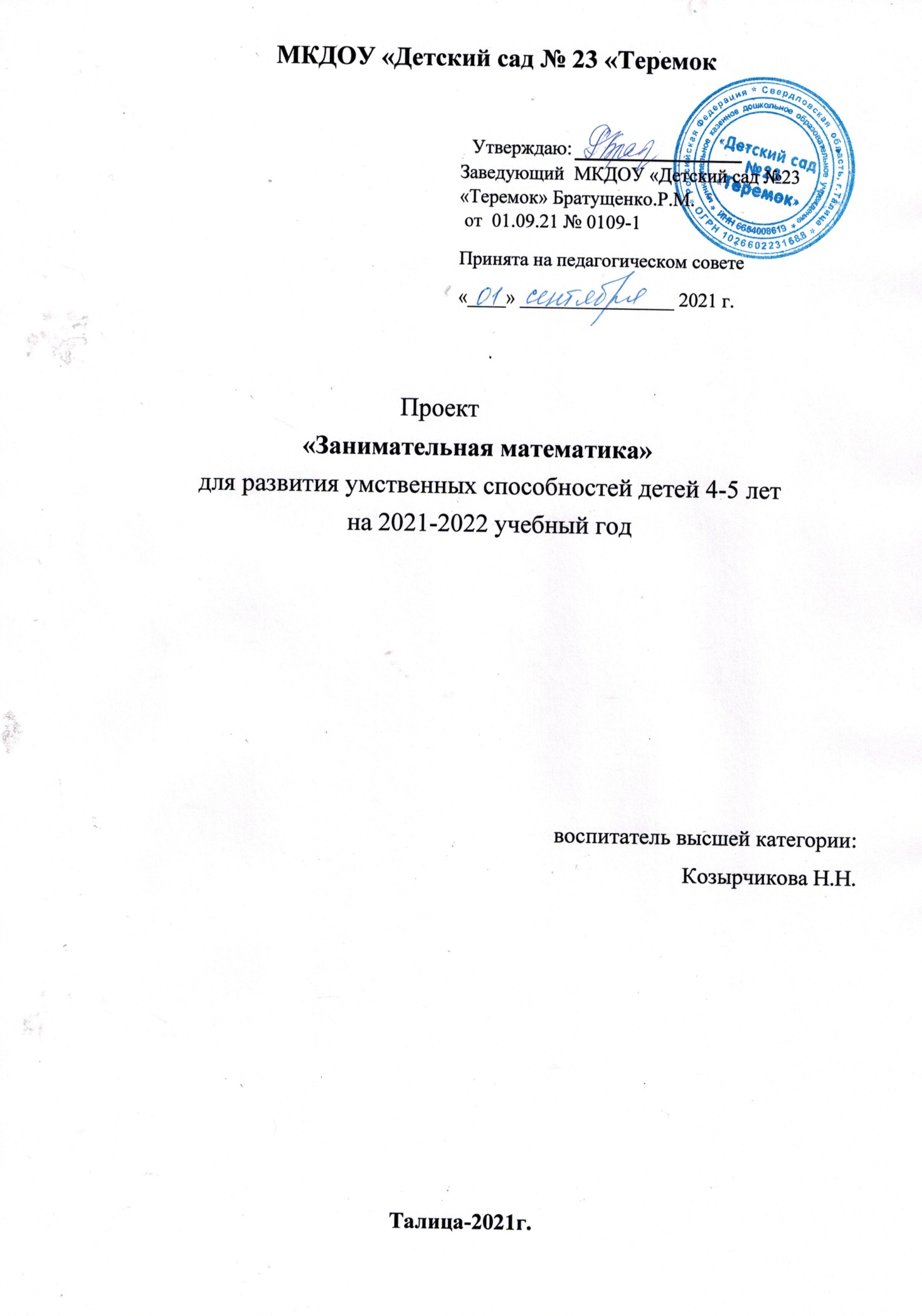 СОДЕРЖАНИЕПояснительная запискаПроект реализуется в соответствии с основными нормативными документами;        • Федеральный закон РФ 273-ФЗ «Об образовании в Российской Федерации» от 29.12. 2012 г.          • Стратегия инновационного развития Российской Федерации на период до 2020 года, утвержденная распоряжением Правительства Российской Федерации от 8 декабря 2011 г. № 2227-р.     • Государственная программа Российской Федерации "Развитие образования" на 2013 - 2020 годы, утвержденная постановлением Правительства Российской Федерации от 15 апреля 2014 г. № 295.        МКДОУ «Детский сад № 23 «Теремок» является дошкольным образовательным учреждением  с  группами общеразвивающей направленности  ДОУ реализует основную общеобразовательную программу- образовательная программа дошкольного образования муниципального казенного дошкольного образовательного учреждения «детский сад 323 «Теремок» на основе Примерной общеобразовательной программы дошкольного образования «ОТ РОЖДЕНИЯ ДО ШКОЛЫ» / Под ред. Н.Е. Вераксы, Т. С. Комаровой, М. А. Васильевой.Дошкольный возраст – «благодатный» возраст, психика детей пластична, она легко дезорганизуется от тысячи причин, но также легко восстанавливается и помогает в этом взрослому игра.Для ребят дошкольного возраста игра имеет исключительное значение: игра для них – учеба, игра для них – труд,  игра для них - серьезная форма воспитания. Игра для дошкольников – способ познания окружающего мира. Игра будет являться средством воспитания, если она будет включаться в целостный педагогический процесс. Руководя игрой, организуя жизнь детей в игре, воспитатель воздействует на все стороны развития личности ребенка: на чувства, на сознание, на волю и на поведение в целом. Однако если для воспитанника цель - в самой игре, то для взрослого, организующего игру, есть и другая цель - развитие детей, усвоение ими определенных знаний, формирование умений, выработка тех или иных качеств личности.
Игра ценна только в том случае, когда она содействует лучшему пониманию математической сущности вопроса, уточнению и формированию математических знаний учащихся. Игры и игровые упражнения стимулируют общение, поскольку в процессе проведения  игр взаимоотношения между детьми, ребенком и родителем, ребенком и педагогом начинают носить более непринуждённый и эмоциональный характер. Ребенок по своей природе – исследователь, экспериментатор. Его «Почему? Как? Где?» порой ставит в тупик неискушенных взрослых. Существует множество способов предоставить детям возможность самостоятельно открыть причину происходящего, докопаться до истины, понять принцип, логику решения поставленной задачи и действовать в соответствии с предложенной ситуацией.Удовлетворять естественные потребности ребят в познании и изучении окружающего мира, их неуемную любознательность помогают игры – исследования.Педагоги разных стран адаптируют и развивают технологии использования давно известных российских и зарубежных дидактических средств (развивающие игры Б. Никитина, блоки Дьенеша, «Лего», цветные  счетные палочки Кюизенера и др.), расширяя горизонты мирового образовательного пространства.Разработка и внедрение в практику эффективных дидактических средств, развивающих методов позволяет педагогам разнообразить взаимодействие с детьми, познакомить со сложными, абстрактными математическими понятиями в доступной малышам форме.В настоящее время в практике дошкольных образовательных учреждений можно встретить рекомендации по использованию палочек известного бельгийского математика Кюизенера для обучения детей основам математики. Основными особенностями палочек Кюизенера является абстрактность, универсальность, высокая эффективность.Палочки, как и другие дидактические средства развития математических представлений у детей, являются одновременно орудием профессионального труда педагога и инструментом учебно-познавательной деятельности ребенка.В рамках проектной  деятельности дети не ограничены в возможностях выражать в играх свои мысли, чувства, настроение. Использование игровых методов и приемов, сюжетов, сказочных персонажей, схем вызывает постоянный интерес . Деятельность проекта не носит форму «изучения и обучения», а превращается в творческий процесс педагога и детей. Все темы, входящие в программу.Цель проекта работы:Развивать интеллектуальные способности, познавательную активность, интерес детей к математике и желание творчески применять полученные знания.Основные задачи проекта:Создавать условия для сенсорного развития, развития логического мышления, внимания, памяти.Воспитывать самостоятельность, инициативу, настойчивость в достижении цели.Дать необходимые современному дошкольнику знания в области математики и развить соответствующие способности детей. Развивать психические процессы: внимание, память, зрительно-пространственное восприятие, логическое мышление.Формирование представлений о числе и количестве:Учить решать простые задачи на сложение и вычитание.Познакомить с понятием числа (различать по цвету, классифицировать по цвету) . Знакомить со счетом в пределах 5.Познакомить детей с последовательностью чисел натурального ряда в пределах 5. Осваивать прямой   счет в пределах 5.Усвоить отношения между числами (больше  - меньше, поровну, столько-сколько).Ознакомление с геометрическими фигурами:Закреплять представления о геометрических фигурах и их свойствах.Учить распознавать геометрические фигуры.Развитие ориентировки во времени, пространстве, на плоскости:Развивать ориентирование на плоскости (листе бумаги), в пространствеРазвивать пространственные представления (слева, справа, вверх, вниз)Развивать  мелкую моторику, зрительное и пространственное восприятие, стимулировать воображение, приучать к порядку.
Развитие ориентировки во времени:Дать детям элементарные представления о времени: его текучести, периодичности, необратимости, последовательности  времен года. Дать и закреплять представление о последовательности частей суток: утро, день, вечер, ночь.Формы и методы организации занятий: В процессе занятий используются различные формы занятий:-Традиционные-Комбинированные-практические занятия-игры, конкурсыМетоды:-Словесный метод Обучения (объяснение, беседа, устное изложение, диалог, рассказ)-Метод игры (дидактические игры, на развитие внимания, памяти, игры-конкурсы)-Практический  (выполнение работ на заданную тему, по инструкции)-Наглядный (С помощью наглядных материалов: картин, рисунков, плакат)Время действия проекта: рассчитана на 1 год  сентябрь 2021 – май 2022.Количество занятий  в год- 32, периодичность занятий-1 раз в неделю, продолжительность занятия – 20 минут. Количество детей: 22 Включает в себя этапы:1 этап подготовительный (1сентября- 15 сентября ).Обоснование актуальности темы, мотивация её выбора, определение цели и задач проекта, подбор литературы, пособий, атрибутов, сбор информации из   различных источников по теме. Создание развивающей среды в группе,   диагностирование участников проекта.Изучение методической литературы по данному вопросу.Составление перспективного планирования на весь учебный год. Разработка диагностического материала по теме. Разработка конспектов занятий, бесед.2 этап основной (15сентября- 15 мая) Организация и проведение циклов занятий, совместных развлечений,  проведение конкурсов и викторин, разработка форм работы с детьми, родителями; Составление перспективного планирование на весь учебный год. Разработка диагностического материала по теме. Разработка конспектов занятий, бесед, праздников;Разработка и изготовление практического материала (дидактических игр);  Подбор  подвижных игр для детей,  подбор материалов для педагогов и родителей,  сбор и оформление наглядного материала .Организация воспитательно  - образовательного процесса  (организация работы по режиму дня, по сетке занятий,  досуги, организация игровой, познавательной.Привлечение семьи и специалистов к решению педагогических задач.Продуктивная деятельность – как итог проведённого занятия;Отслеживание результатов деятельности по данной теме, проведение диагностики на основе методических рекомендаций. В ходе диагностики использовать различные методы:- беседы с детьми;- педагогические наблюдения;- дидактические игры;- продуктивную деятельность.Пополнение методической копилки работами детей, разработками сценариев мероприятий. Проведение выставок детских работ3 этап заключительный  (15 мая по 31 мая)  Обобщение результатов работы, анализ деятельности, удовлетворенность всех участников результатами, сопоставление имеющихся результатов с прогнозируемыми.Планируемый результат: Реализация проекта поможет детям дошкольного возраста свободно оперировать с цифрами, числами, с пониманием геометрических форм. Личностными результатами изучения данного кружка являются:- развитие любознательности, сообразительности при выполнении разнообразных заданий проблемного и эвристического характера;- развитие внимательности, настойчивости, целеустремленности, умения преодолевать трудности – качеств весьма важных в практической деятельности любого человека;- воспитание чувства справедливости, ответственности;- развитие самостоятельности суждений, независимости и нестандартности мышления;- выявление молодых талантов с математическим, логическим мышлением;- освоение программы кружка по высокому уровню;-желание заниматься математической деятельностью . Используемые  пособия:  блоки Дьенеша, палочки Кьюизенера, задачи в стихах, счётные палочки, математический конструктор, цифры, наглядные пособия, дидактические игры, наборы с геометрическими фигурами, счётные палочки.В начале и конце учебного года проводится мониторинг: с детьми, которые в течение года посещали проект. Сравниваются результаты на начало и на конец учебного года ,  делается вывод об усвоение программного материала.Планирование занятийИтого: количество занятий  в год- 32Содержание учебного (тематического) плана.1. «Знакомство с цифрами» Теория: побеседовать о цифрах, их значении, познакомить с цифрами от 1до 5. Презентация «Цифры».2. «Геометрические фигуры»  Теория: «Побеседовать о геометрических фигурах, повторить ранее изученные. Практика: работа с геометрическими наборами.3. «На что похоже» Теория: беседа о предметах, нас окружающих. Провести аналогию и сравнить: на какие геометрические  фигуры похожи. Практика: работа с геометрическими наборами.4. «Части суток» Теория: дать представление о частях суток (утро, день, вечер, ночь). Работа с наглядными картинками.5. «Кошкин дом» Теория: закреплять знания о геометрических фигурах. Практика: составлять аппликацию из фигур.6. «Волшебные пазлы» Практика: познакомить с пазлами, показать, как их нужно складывать.7. «Осенний урожай» Практика: самостоятельно сделать пазлы, разрезав картинку.8. «Что такое порядок?» Теория: обьяснить, что такое «порядок числа», расставить числа по порядку, познакомить с порядковыми числами.9. Интересные слова «больше», «меньше», «поровну», «столько-сколько». Теория: закреплять умение ориентироваться в пространстве.10. «Составь картинку» Практика.11. «Ориентирование в пространстве» Теория: дать представление о графическом плане.12. «Разноцветные палочки Кюизенера» Теория: познакомить детей и дать представление о работе с палочками  Кюизенера.13. «Лесенка» Практика: развивать графические навыки детей, умение ориентироваться на листе бумаги, находить «верх, низ, лево, право» на листе бумаги.14. «Левая и правая рука» Теория: закрепление знаний о левой и правой стороне человека. Развивать ориентирование относительно себя, относительно правой и левой руки.15. «Подбери цифру» -заборы высокие и низкие, палочки Кюизенера» Практика: с помощью игры, закреплять знания о цифрах в пределах 5, упражнять в счёте.16. «Геоконт» Теория: формировать умение быстро искать схожесть и различия между предметами. Практика:учить составлять картинку по схеме.17. «Слева-справа» Теория:учить ориентироваться в пространстве Практика: назови предметы вокруг себя.18. «День, ночь, утро, вечер» Теория: развивать умение определять части суток.19. «Играем с цветом» палочки Кюизенера. Практика: работа с алгоритмами, развивать умение комбинировать цвет в рисунке.20. «Отсчитай столько же» Практика: закрепляем счёт и умение работать со счётными палочками.21. «Геоконт» Практика: формировать умение быстро искать схожесть и различия между предметами.22. «Дорисуй, дострой». Практика: в рисунке развивать у детей геометрическое воображение пространственных представлений.23. «Когда это было?» Практика:в игровой форме продолжаем знакомство с понятиями (вчера, сегодня, завтра).24. «Что где находится?» Практика:закреплять умения определять местоположение относительно себя.25. «Найди ошибку» (какая фигура здесь лишняя и почему) Теория: умение доказывать правильность решения, опровергать неправильные. Практика: дидактическая игра «Найди лишнее».26. «Найди, чем отличается» Практика: дидактическая игра «Найди отличия»27. «Волшебный мешочек» Практика: игра «Угадай что в мешочке» (геометрические фигуры).28. «На каком месте стоял предмет» Теория: закреплять навыки порядкового счёта в пределах 5.29. «Пишем цифры: 4,5,6» Теория: повторить цифры, знать состав числа и порядок нахождения в линейке цифр. Практика: развивать мелкую моторику рук, учить писать цифры.30. «Пишем цифры: 7,8,9» Теория: повторить цифры, знать состав числа и порядок нахождения в линейке цифр. Практика: развивать мелкую моторику рук, учить писать цифры.31. «Математическое развлечение» Практика: итоговое развлечение в игровой форме. 32.  «Подведение итогов» Опрос-беседа.Условия реализации программы.   Материально техническое обеспечение.Материально-техническое обеспечение:Для полноценной реализации программы необходимо:создать условия для разработки проекта;обеспечить удобным местом для индивидуальной и групповой работы;обеспечить обучающихся игровыми средствами.Аппаратные средства:Устройства для презентации: проектор, экран.  Программные средства:Операционная система.  Дидактическое обеспечение:Персональный компьютер.Информационное обеспечение:профессиональная и дополнительная литература для педагога, учащихся, родителей;наличие аудио-, видео-, фотоматериалов, интернет источников, плакатов, чертежей, рисунков.Методическое обеспечение:- Игры на составление плоскостных изображений предметов.- Обучающие настольно-печатные игры по математике.- Геометрические мозаики и головоломки.- Занимательные игры по математике.- Счетный материал, счетные палочки.- Набор цифр.- Геометрическая мозаика: игры 6 «Танграм», «Пифагор».- Задачи в стихах, задачи-шутки, логические задачи, лабиринты. -  Палочки Кьюизенера.Оценочные материалы:Формирование элементарных математических представленийВзаимодействие с семьей:Список литературы:1. Л. Д. Камарова «Как работать с палочками Кюизенера» (игры и упражнения по обучению математике для детей 3-5 лет)2. В. Н. Новикова, Л. И. Тихонова «Развивающие игры и занятия с палочками Кюизенера» (для работы с детьми 3-7 лет)3. Е. Н. Панова «Дидактические игры и занятия в ДОУ»4. Е. Бортникова «Чудо – обучайка» (изучаем геометрические фигуры, для детей 3-6 лет)5. Т. М. Бондаренко “Комплексные занятия в средней группе детского сада”. Воронеж 2009г.6. З. А. Михайлова “Игровые занимательные задачи для дошкольников”. Москва 1985г.7.М. А. Васильева, В. В. Гербова,  Т. С. Комарова «Программа воспитания обучения в детском саду», Москва 2010г.1.Пояснительная записка32.Цель проекта работы53.Основные задачи54.Этапы проекта75.Планируемый результат 86.Пособия 97.Панируемые занятия108.Содержание тематического плана119.Материально техническое обеспечение.1310.Методическое обеспечение1311.Оценочные материалы1412.Взаимодействие с семьёй2313.Список литературы25№Название раздела темы.Количество часовКоличество часовКоличество часовФормы аттестации /контроля№Название раздела темы.ВсегоТеорПракФормы аттестации /контроля1«Знакомство с цифрами»11Устный опрос2«Геометрические фигуры»111Наблюдение, опрос3«На что похоже?»111Педагогическое наблюдение, опрос4Части суток.11Педагогическое наблюдение, опрос5«Кошкин дом»111наблюдение6« Волшебные пазлы».11Педагогическое наблюдение7«Осенний урожай»11Педагогическое наблюдение, опрос8«Что такое «порядок»?»11Педагогическое наблюдение, опрос9Интересные слова «больше», «меньше», «поровну», «столько-сколько»»111Педагогическое наблюдение, опрос10«Составь картинку»11Педагогическое наблюдение, опрос11«Ориентировка в пространстве»111Педагогическое наблюдение, опрос12«Разноцветные палочки Кюизенера.»111Педагогическое наблюдение, опрос13«Лесенка»11Педагогическое наблюдение, опрос14«Левая и правая рука»11Педагогическое наблюдение, опрос15«Подбери цифру - заборы высокие и низкие» палочки Кюизенера.»11Педагогическое наблюдение, опрос16«Геоконт»
111Педагогическое наблюдение, опрос17«Слева – справа. Ох, ориентироваться как нелегко»111Педагогическое наблюдение, опрос18«День, ночь, утро, вечер?»11Педагогическое наблюдение, опрос19«Играем с цветом» палочки Кюизенера.11Педагогическое наблюдение, опрос20«Отсчитай столько же.» (счетные палочки.)11Педагогическое наблюдение, опрос21«Геоконт»11Педагогическое наблюдение, опрос22«Дорисуй», «дострой»11Педагогическое наблюдение, опрос23«Когда это было?»11Педагогическое наблюдение, опрос24«Что где находится?»11Педагогическое наблюдение, опрос25«Найди ошибку»«Какая фигура здесь лишняя и почему»111Педагогическое наблюдение, опрос26«Найди, чем отличается»11Педагогическое наблюдение, опрос27«Волшебный мешочек»11Педагогическое наблюдение,28«На каком  месте стоял предмет»11Педагогическое наблюдение29«Пишем цифры: 4,5,6»11Педагогическое наблюдение30«Пишем цифры: 7,8,9»11Педагогическое наблюдение31Математическое развлечение1132Подведение итогов за год.1опроситого321723Показатели развития(что оценивается)Игры и упражненияСодержание дидактическогозаданияКритерий оценки1.1Количество и счет1.Различать, из каких частей  составлена группа предметов, назвать их характерные особенности цвет. Форма, величина. Игра «Найди и раскрась»Предложить детям раскрасить только квадраты.-Сколько квадратов раскрасили?(3)-Какого размера квадраты?-Каким цветом разукрасили? ( Большой, поменьше, самый маленький)1 балл-ребенок не справляется с заданием.2 балла - ребенок справляется с заданием с помощью взрослого.3 балла – ребенок самостоятельно справляется с заданием, правильно отвечает на вопросы.2.Уметь считать и отсчитывать, в пределах 5 знать итог счета.Игра «Отгадай загадку» -Нарисуйте в прямоугольнике кружков столько, сколько птиц на картинке.1 балл - ребенок не справляется с заданиями даже при активной помощи педагога.2 балла - ребенок считает до 5, отвечает на вопрос «Сколько всего?» Сравнивает количество предметов в группах на основе счета. Затрудняется, сравнивать количество предметов в группах путем поштучного соотнесения предметов двух групп (не пони-мает инструкции). Может опреде лить, каких предметов больше, меньше, равное количество.3 балла - ребенок считает до 5, отвечает на вопрос «Сколько всего?». Сравнивает  количество предметов в группах на основе счета (в пределах 5), а также путем поштучного соотнесения предметов двух групп (составления пар). Может определить, каких предметов больше, меньше, равное количество3.Уметь воспроизводить количество по образцу и числу Игра «Сосчитай и нарисуй»Нарисуйте столько кружков в нижнем прямоугольнике, сколько их в верхнем.Нарисуйте столько мячей в нижнем прямоугольнике, сколько их в верхнем.1 балл-ребенок не справляется с заданием.2 балла- ребенок справляется с заданием с помощью взрослого.3 балла – ребенок самостоятельно справляется с заданием, правильно отвечает на вопросы.4.Уметь устанавливать связь между числом и количеством Игра «Найди и раскрась» Раскрась столько квадратов ,сколько обозначает число.1 балл-ребенок не справляется с заданием.2 балла- ребенок справляется с заданием с помощью взрослого.3 балла – ребенок самостоятельно справляется с заданием, правильно отвечает на вопросы.5.Умение устанавливать связи увеличения (уменьшения) количество меньше (больше)Упражнение «Короткий и длинный»Ребенку дается набор полосок одинаковый ширины, но разной длины.-Разложи полоски от самой длинной до самой короткой.Вопросы:-Какая полоска длинная (короткая)?-Какие из полосок длиннее зеленой?-Какие из полосок короче красной?1 балл-ребенок не справляется с заданием.2 балла- ребенок справляется с заданием с помощью взрослого.3 балла – ребенок самостоятельно справляется с заданием, правильно отвечает на вопросы.6.Умение самостоятельно видеть и называть размеры и свойства предметов (длина, высота, ширина, толщина)Игра «Широкая, узкая»Закрасить широкую дорожку желтым карандашом, а узкую зеленым.-Кто идет по широкой дорожке? (Зайка)-По узкой?1 балл-ребенок не справляется с заданием.2 балла- ребенок справляется с заданием с помощью взрослого.3 балла – ребенок самостоятельно справляется с заданием, правильно отвечает на вопросы.1.2. Свойства1.2. Свойства1.2. Свойства1.2. Свойства1.Умение группировать предметы по размеру (1 – 2 признаков)Упражнение «Сравни дорожки»Две дорожки разной длины и ширины, теннисныйшарик. Педагог предлагает сравнить дорожки по длине и ширине.-	Покажи длинную дорожку (короткую).-	Что можно сказать о ширине дорожек?-	Покажи широкую дорожку (узкую).-	Прокати шарик по узкой (широкой) дорожке; по длинной (короткой) дорожке.1 балл - ребенок, сравнивая два предмета по величине на основе приложения их,  друг к другу или наложения, допускает ошибки в понятиях выше - ниже, длиннее - короче.2 балла - ребенок сравнивает два предмета по величине (больше - меньше, выше - ниже, длиннее - короче, одинаковые, равные) на основе приложения их друг к другу или наложения.3 балла - ребенок сравнивает  два предмета по величине (больше - меньше, выше - ниже, длиннее – короче, одинаковые, равные) без приложения их друг к другу или наложения2.Уметь самостоятельно находить способ сравнения размера предметов (наложения, приложения)Упражнение « Круги и квадраты»1.Ребенку предлагается на верхнюю полоску с четной линейки выложить все круги, а на нижнюю- все квадраты.Вопросы:-Сколько ты выложил кругов, а сколько квадратов?-Что можно сказать о количестве кругов и квадратов? (поровну)- Убери один квадрат в коробку. Что теперь можно сказать о количестве кругов и квадратов?2. Перед ребенком ставится коробка с фигурами.-Как определить, каких фигур в коробке больше, а каких меньше? (Сосчитать)-А еще как можно проверить? (Наложить друг на друга, или поставить парами)1 балл-ребенок не справляется с заданием.2 балла- ребенок справляется с заданием с помощью взрослого.3 балла – ребенок самостоятельно справляется с заданием, правильно отвечает на вопросы.1.3 Геометрические фигуры1.3 Геометрические фигуры1.3 Геометрические фигуры1.3 Геометрические фигуры1.Знать и  называть  геометрические фигуры: круг, квадрат, треугольник.Геометрические тела: шар, куб, цилиндр. Игра «Найди  и раскрась».                                                                     -Назовите геометрические фигуры (круг, овал, квадрат, прямоугольник).-Назовите объемные тела: шар, куб, цилиндр.Раскрасьте шар красным карандашом, куб- синим, цилиндр- зеленым.Что раскрасили красным цветом?Синим? Зеленым?1 балл - ребенок различает и правильно называет только круг. Не соотносит форму предметов с геометрическими фигурами.2 балла - ребенок различает и называет круг, квадрат, треугольник, не называет шар, куб. С помощью педагога называет их характерные отличия. Без помощи взрослого не может соотнести форму предметов с известными геометрическими фигурами.3 балла - ребенок различает и называет круг, квадрат, треугольник, шар, куб, знает их характерные отличия. Соотносит форму предметов с известными геометрическими  фигурами.2.Самостоятельно определять форму  предметов. Самостоятельно  использовать зрительный и осязательно – двигательный способы обследования для выделения признаков геометрических фигурИгра «Найди и назови» На столе перед ребёнком раскладываются в беспорядке 10-12 геометрических фигур разного цвета и размера. Ведущий просит показать различные геометрические фигуры, например: большой круг, маленький синий квадрат и т.д. Игра «Соотнеси форму с геометрической фигурой».                                  	1 балл-ребенок не справляется с заданием.2 балла- ребенок справляется с заданием с помощью взрослого.3 балла – ребенок самостоятельно справляется с заданием, правильно отвечает на вопросы.3. Уметь соотносить форму предметов с геометрическими фигурами.Игра «Найди и назови» Предметные картинки (тарелка, платок, мяч, стакан, окно, дверь) и геометрические фигуры (круг, квадрат, цилиндр, прямоугольник и др.). Воспитатель просит соотнести форму предметов с известными геометрическими фигурами: тарелка - круг, платок - квадрат, мяч - шар, стакан - цилиндр, окно, дверь - прямоугольник и др.1 балл-ребенок не справляется с заданием.2 балла- ребенок справляется с заданием с помощью взрослого.3 балла – ребенок самостоятельно справляется с заданием, правильно отвечает на вопросы.1.4 Ориентировка в пространствеИгра «Куда пойдешь, что найдешь?» . Воспитатель в отсутствие детей прячет игрушки в разных местах комнаты с учетом предполагаемого местоположения ребенка (впереди, сзади, слева, справа). Например, впереди за ширмочкой прячет мишку, а сзади на полочке помещает матрешку и т. п. Объясняет задание: «Сегодня вы поучитесь отыскивать спрятанные игрушки». Вызвав ребенка, он говорит: «Вперед пойдешь — мишку найдешь, назад пойдешь — матрешку найдешь. Куда же ты хочешь пойти и что там найдешь?» Ребенок должен выбрать направление, назвать его и идти в этом направлении. Найдя игрушку, он говорит, какую игрушку и где нашел. («Я пошел назад и на полочке нашел матрешку».) Примечание.   Вначале   ребенку   предлагают   выбирать направление только из 2 парных предложенных ему направлений (вперед — назад, налево -направо),  а  позднее — из 4.  Постепенно увеличивают  количество игрушек, расположенных с каждой стороны. Задание можно предлагать одновременно 2 детям.1 балл-ребенок не справляется с заданием.2 балла- ребенок справляется с заданием с помощью взрослого.3 балла – ребенок самостоятельно справляется с заданием, правильно отвечает на вопросы.1. Уметь самостоятельно определять расположение предметов по отношению к себе.Игра «Поручение».Материал: набор игрушек: матрешка, машина, мяч, пирамидка.Ребенок сидит на ковре лицом к воспитателю. Расставь игрушки следующим образом: матрешку - впереди (относительно себя), машинку - сзади, мяч - слева, пирамидку - справа1 балл - ребенок не справляется  с заданиями даже при помощи взрослого.2 балла - ребенок после дополнительных инструкций справляется с задания ми. Не знает левую и правую руки.3 балла - ребенок безошибочно определяет положение предметов в пространстве по отношению к себе, различает право и лево. Справился с заданием, не сделал ни одной ошибки.2. Умение ориентироваться на листе бумаги, на плоскости столаУпражнение «Что где находится»В правом прямоугольнике нарисуй:-в середине – круг;-в правом верхнем углу- овал;-в левом нижнем углу –треугольник; Расскажи, как расположены в прямоугольнике фигуры.1 балл-ребенок не справляется с заданием.2 балла- ребенок справляется с заданием с помощью взрослого.3 балла – ребенок самостоятельно справляется с заданием, правильно отвечает на вопросы.3. Уметь ориентироваться  в групповой комнатеИгра «Назови, что видишь». По заданию воспитателя ребенок встает в определенном месте группы. Затем воспитатель просит ребенка назвать предметы, которые находятся впереди (справа, слева, сзади) от него. Просит ребенка показать правую, левую руки.1 балл-ребенок не справляется с заданием.2 балла- ребенок справляется с заданием с помощью взрослого.3 балла – ребенок самостоятельно справляется с заданием, правильно отвечает на вопросы.4. Уметь выделять пространственные отношения (вверх – вниз, направо – налево, назад - вперёд)Обозначать словами пространственные отношенияУпражнение «Влево, вправо»Предложить детям раскрасить одежду лыжника, который едет вправо, синим карандашом, влево-красным.В какую сторону едет лыжник в красной одежде? (Влево)В синей одежде? (вправо)1 балл-ребенок не справляется с заданием.2 балла- ребенок справляется с заданием с помощью взрослого.3 балла – ребенок самостоятельно справляется с заданием, правильно отвечает на вопросы.1.5 Ориентировка во времени1.5 Ориентировка во времени1.5 Ориентировка во времени1.5 Ориентировка во времени1.Различать и правильно называть контрастные и смежные части суток, их последовательностьИгра «Когда это бывает?».Картинки с изображением частей суток, потешки, стихи о разных частях суток. Внимательно послушай потешку, определи время суток и найди соответствующую картинку. Далее воспитатель напоминает ребенку все семь дней недели (при помощи стихотворения). Просит назвать выходные дни. Первый (второй) день недели.                                                                                    - Если сегодня вторник, какой день недели был вчера? И т. п. Внимательно послушай потешку, определи время суток и найди соответствующую картинку. Далее воспитатель напоминает ребенку все семь дней недели (при помощи стихотворения). Просит назвать выходные дни. Первый (второй) день недели.                                                                                    - Если сегодня вторник, какой день недели был вчера? И т. п1 балл - ребенок не имеет представления о частях суток, ошибается при перечислении дней недели.Не понимает значение слов: вчера, сегодня, завтра.2 балла - ребенок правильно определяет части суток, затрудняется объяснить значение слов сегодня, завтра, вчера. Ошибается при перечислении дней недели.3 балла - ребенок правильно определяет части суток. Может определить значение слов: вчера, сегодня, завтра. Знает и называет правильно дни недели.2.Понимать временные отношения в настоящем, прошедшем и будущем времени: сегодня, вчера, завтра.  Упражнение «Ответь правильно»Поговорите с детьми о том, что им предстоит делать сегодня? (гулять, обедать, спать)-Чем они занимались вчера ?( рисовали, играли, смотрели телевизор)-Что собираются делать завтра? (Прийти в детский сад, пойти в бассейн, поехать в гости)1 балл-ребенок не справляется с заданием.2 балла- ребенок справляется с заданием с помощью взрослого.3 балла – ребенок самостоятельно справляется с заданием, правильно отвечает на вопросы.3.Сформированность понятий быстро – медленно. Игра «Угадай,  кто быстрее».Лев и черепаха поспорили, кто первым добежит до пальмы.-Раскрасьте того, кто первым прибежит к пальме. (Лев)-Кого раскрасили? (Льва)-Почему? (Потому что черепаха ходит медленно, а лев бегает быстро)1 балл-ребенок не справляется с заданием.2 балла- ребенок справляется с заданием с помощью взрослого.3 балла – ребенок самостоятельно справляется с заданием, правильно отвечает на вопросы.Форма работыСрокРодительское собрание на тему «Давайте поиграем» сентябрьКонсультация для родителей «Развитие мышления детей 4-5 лет»октябрь-ноябрьПапка-передвижка «Интеллектуальные игры как средство познания мира математики»декабрь-январьИзготовление схемв течение годаОткрытое итоговое занятиемай